 О признании утратившими силу некоторых решений Собрания депутатов Лащ-Таябинского сельского поселения Яльчикского района Чувашской РеспубликиВ соответствии с Федеральными законами от 6 октября 2003 года № 131-ФЗ «Об общих принципах организации местного самоуправления в Российской Федерации», Законом Чувашской Республики от 29 марта 2022 года № 31 «О преобразовании муниципальных образований Яльчикского района Чувашской Республики и о внесении изменений в Закон Чувашской Республики «Об установлении границ муниципальных образований Чувашской Республики и наделении их статусом городского, сельского поселения, муниципального района и городского округа», Собрание депутатов Яльчикского муниципального округа Чувашской Республики решило:1. Признать утратившими силу решения Собрания депутатов Лащ-Таябинского сельского поселения Яльчикского района Чувашской Республики;от 18  ноября 2005 года № 2/4 «О положении о муниципальной службе Лащ-Таябинского сельского поселения»;от 12 декабря 2006 года № 8/6 «О внесении изменений и дополнений в положение о муниципальной службе»;от 18  ноября 2005 года № 2/2 «Об органах местного самоуправления Лащ-Таябинского сельского поселения с правами юридического лица»;от 18 ноября 2005 года № 2/6 «Об утверждении Порядка ведения Реестра расходных обязательств Лащ-Таябинского сельского поселения»;от 27 июля 2007 года № 3/3 «О внесении изменений в Решение собрания депутатов Лащ-Таябинского сельского поселения «О порядке ведения реестра расходных обязательств Лащ-Таябинского сельского поселения»;от 12декабря 2005 года № 3/2  «Об утверждении Положения о бюджетном процессе в Лащ-Таябинском сельском поселении»;от 18 ноября 2006 года № 8/5 «О внесении изменений в Решение собрания депутатов Лащ-Таябинского сельского поселения  «Об утверждении Положения о бюджетном процессе в Лащ-Таябинском сельском поселении»;от 10 августа 2006 года № 5/3 «О принятии Устава территориального общественного самоуправления Лащ-Таябинского сельского поселения»;от 10 августа 2006 года № 5/4 «Об утверждении Положения о порядке назначения и проведения собрания граждан Лащ-Таябинского сельского поселения»;от 10 августа 2006 года № 5/5 «Об  утверждении Положения о порядке реализации правотворческой инициативы граждан на территории Лащ-Таябинского сельского поселения»;от 10 августа 2006 года № 5/6 «Об утверждении положения о порядке назначения и проведения конференций граждан (собрания делегатов) в Лащ-Таябинском сельском поселении»;от 10 августа 2006 года № 5/7 «Об утверждения Положения о порядке назначения проведения опроса  граждан Лащ-Таябинского сельского поселения»;от 12 декабря 2006 года № 8/3 № «О денежном содержании муниципальных служащих Лащ-Таябинского сельского поселения»;от 01 февраля 2008 года № 2/4 «О внесении изменений в Решение собрания депутатов Лащ-Таябинского сельского поселения «О денежном содержании муниципальных служащих  Лащ-Таябинского сельского поселения»;от 21 ноября 2008 года № 8/5 «О внесении изменений в Решение собрания депутатов Лащ-Таябинского сельского поселения «О денежном содержании муниципальных служащих  Лащ-Таябинского сельского поселения»;от 12 апреля 2007 года № 1/3 «О  порядке «Установления права ограниченного пользования чужим земельным участком (публичного сервитута) на территории Лащ-Таябинского сельского поселения»;от 12 апреля 2007 года № 1/4 «О порядке предоставления безвозмездной субсидии гражданам на строительство или приобретения жилья за счет средств бюджета Лащ-Таябинского сельского поселения в 2007 году»;17 ноября 2007 года № 5/3 «Об утверждении Положения о регулировании бюджетных правоотношений в Лащ-Таябинском сельском поселении Яльчикского района Чувашской Республики»;от 10 апреля 2008 года № 3/2 «О внесении изменений в Положение о регулировании бюджетных правоотношений в Лащ-Таябинском сельском поселении Яльчикского района Чувашской Республики»;от 26 марта 2009 года № 2/2 «О внесении изменений в Положение о регулировании бюджетных правоотношений в Лащ-Таябинском сельском поселении Яльчикского района Чувашской Республики»;от 28 декабря 2010 года № 4/2 «О внесении изменений в Положение о регулировании бюджетных правоотношений в Лащ-Таябинском сельском поселении Яльчикского района Чувашской Республики»;от 18 августа 2014 года № 29/2 «О внесении изменений в Положение о регулировании бюджетных правоотношений в Лащ-Таябинском сельском поселении Яльчикского района Чувашской Республики»;от 22 апреля 2015 года № 38/2 «О внесении изменений в Положение о регулировании бюджетных правоотношений в Лащ-Таябинском сельском поселении Яльчикского района Чувашской Республики»;от 28 октября 2016 года № 9/2 «О внесении изменений в Положение о регулировании бюджетных правоотношений в Лащ-Таябинском сельском поселении Яльчикского района Чувашской Республики»;от 01 февраля 2008 года № 2/3 «Об утверждение должностей муниципальной службы Лащ-Таябинского сельского поселения№;от 01 августа 2008 года № 2/5 «Об утверждении вестника  Лащ-Таябинского сельского поселения»;от 10 апреля 2008 года « 3/5 «Об утверждении нормативных правовых документов сфере градостроительной деятельности»;от 26 марта 2009 года № 2/4 «Об утверждении Положения о проведении конкурса на замещение вакантной должности муниципальной службы в администрации Лащ-Таябинского сельского поселения Яльчикского района Чувашской Республики»;от 29 апреля 2016  года №  6/2   «О внесении изменений в Решение Собрания депутатов Лащ-Таябинского сельского поселения Яльчикского района Чувашской Республики «Об утверждении Положения о проведении конкурса на замещение вакантной должности муниципальной службы в администрации Лащ-Таябинского сельского поселения»  от 26.03.2009 № 2/4»;от 27 ноября 2009 года № 7/4 «Об утверждении Положения о порядке управления и распоряжения муниципальной собственностью Лащ-Таябинского сельского поселения Яльчикского района»;от 20 мая 2011 года № 6/2  «О денежном содержании лиц, замещающих муниципальные должности и должности муниципальной службы Лащ-Таябинского сельского поселения Яльчикского района Чувашской Республики»;от 09 сентября 2011 года № 9/1  «О  внесении изменений в Решение Собрания депутатов Лащ-Таябинского   сельского поселения Яльчикского района   Чувашской Республики  от 20 мая 2011 г. № 6/2 «О денежном содержании лиц, замещающие муниципальные должности и должности муниципальной службы Лащ-Таябинского сельского поселения Яльчикского района Чувашской Республики»;от 07 декабря 2012 года № 20/2  «О  внесении изменений в Решение Собрания депутатов Лащ-Таябинского   сельского поселения Яльчикского района   Чувашской Республики  от 20 мая 2011 г. № 6/2 «О денежном содержании лиц, замещающие муниципальные должности и должности муниципальной службы Лащ-Таябинского сельского поселения Яльчикского района Чувашской Республики»;от 28 июня 2013 года № 22/3 «О внесении изменений в Решение Собрания депутатов  Лащ-Таябинского  сельского поселения  Яльчикского района о 20 мая 2011 г. № 6/2 «О денежном содержании лиц, замещающих муниципальные должности и должности муниципальной службы Лащ-Таябинского сельского поселения Яльчикского района Чувашской Республики».   от 09 декабря 2013 года № 26/3  «О внесении изменений в Решение Собрания депутатов Лащ-Таябинского сельского поселения Яльчикского района от 20 мая 2011 г. № 6/2 «О денежном содержании лиц, замещающих муниципальные должности и должности муниципальной службы Лащ-Таябинского сельского поселения Яльчикского района Чувашской Республики»;от 09 января 2018 года № 17/1  «О внесении изменений в Решение Собрания  депутатов Лащ-Таябинского сельского  поселения Яльчикского района  от 20 мая 2011 г. № 6/2 «О денежном  содержании лиц, замещающих муниципальные  должности и должности муниципальной службы  Лащ-Таябинского сельского поселения Яльчикского района Чувашской Республики»;от 29 октября 2019  ггода №  36/2  «О внесении изменений в Решение Собрания депутатов Лащ-Таябинского сельского поселения Яльчикского района от 20 мая 2011 г. № 6/2 «О денежном содержании лиц, замещающих муниципальные должности и должности муниципальной службы Лащ-Таябинского сельского поселения Яльчикского района Чувашской Республики»;от 27 октября 2020 года № 2/5  «О внесении изменений в Решение Собрания депутатов Лащ-Таябинского сельского поселения Яльчикского района от 20 мая 2011 г. № 6/2 «О денежном содержании лиц, замещающих муниципальные должности и должности муниципальной службы Лащ-Таябинского сельского поселения Яльчикского района Чувашской Республики»;от 07 июня 2011 года № 7/1 «О Почетном звании «почетный гражданин Лащ-Таябинского сельского поселения Яльчикского района Чувашской Республики»;от 03 апреля 2013 года № 21/5  «Об утверждении  Положения о порядке вырубки   зеленых насаждений на территории Лащ-Таябинского сельского поселения Яльчикского района, не входящих в земли государственного лесного фонда  Российской Федерации,  и о  Методике оценки возмещения компенсационной стоимости за вырубку (снос) зеленых насаждений»; от 18 ноября 2014  года № 32/2 «О внесении изменений в Положение о порядке вырубки зеленых насаждений на территории Лащ-Таябинского сельского поселения Яльчикского района не входящих в  земли государственного лесного фонда не входящих в земли государственного лесного фонда  Российской Федерации,  и о  Методике оценки возмещения компенсационной стоимости за вырубку (снос) зеленых насаждений»; от 28.06.2013 г. 22/2  Об утверждении Положения о старосте населенного пункта Лащ-Таябинского сельского поселения Яльчикского района;от 27 ноября 2013 года № 25/2  «Об  утверждении  Положения  об  организации   похорон и содержании кладбищ в Лащ-Таябинском  сельском    поселении   Яльчикского   района»;от 13 июля 2016  года №  7/2  «О внесении изменений в Положения  об  организации   похорон и содержании кладбищ в Лащ-Таябинском  сельском    поселении   Яльчикского   района от 27.11.2013 г. № 25/2»;27 ноября 2013 года № 25/3  «О создании Дорожного фонда Лащ-Таябинского сельского поселения Яльчикского района Чувашской Республики»;от 14 января 2014 года  № 28/3 «Об утверждении квалификационных требований  для замещения должностей муниципальной службы  в Лащ-Таябинском сельском поселении  Яльчикского района Чувашской Республики»;от 30 ноября 2015  года №  3/1  «О внесении изменений в «Об утверждении квалификационных требований  для замещения должностей муниципальной службы  в Лащ-Таябинском сельском поселении  Яльчикского района Чувашской Республики» от 14.01.2014 № 28/3»;от 18 августа 2014  года № 29/1 «Об утверждении Положения  о вопросах налогового регулирования в Лащ-Таябинском  сельском поселении  Яльчикского района Чувашской Республики»;от 18 ноября 2014  года № 32/1 «О внесении изменений в  Положение  о  вопросах налогового регулирования в Лащ-Таябинском сельском поселении Яльчикского района Чувашской Республики»;от 30 ноября 2015  года №  3/1  «О внесении изменений в Положение о вопросах налогового регулирования в Лащ-Таябинском сельском поселении Яльчикского района ЧР»;от 01 июня 2018  года №  21/2  «О внесении изменений в  Положение  о  вопросах налогового  регулирования в Лащ-Таябинском сельском поселении Яльчикского района Чувашской  Республики»;от 02 ноября 2018  года № 27/1  «О внесении изменений в  Положение  о  вопросах налогового регулирования в Лащ-Таябинском     сельском поселении Яльчикского района Чувашской Республики»;от 29 мая 2019  года № 33/2  «О внесении изменений в Положение о вопросах налогового регулирования в Лащ-Таябинском сельском поселении Яльчикского района Чувашской Республики»;от 06 декабря 2019  года №  37/2  «О внесении изменений в Положение о вопросах налогового регулирования в Лащ-Таябинском сельском поселении Яльчикского района Чувашской Республики»;от 29 января 2020 года № 38/2  «О внесении изменений в Положение о вопросах налогового регулирования в Лащ-Таябинском сельском поселении Яльчикского района Чувашской Республики»; от 05 октября 2020 года №  1/10 «О внесении изменений в Положение о вопросах налогового регулирования в Лащ-Таябинском сельском поселении Яльчикского района Чувашской Республики»; от 16 декабря 2020 года № 4/4  «О внесении изменений в Положение о вопросах налогового регулирования в Лащ-Таябинском сельском поселении Яльчикского района Чувашской Республики»;от  05 августа 2021  года №  9/2    «О внесении изменений в Положение о вопросах налогового регулирования в Лащ-Таябинском сельском поселении Яльчикского района Чувашской Республики»;от 21 июня 2022  года № 23/1 «О внесении изменений в Положение о вопросах налогового регулирования в Лащ-Таябинском сельском поселении Яльчикского района Чувашской Республики»;от 25 ноября 2008 года № 8/2 «Об утверждении генерального плана Лащ-Таябинского сельского поселения и об установлении границ населенных пунктов, входящих в состав Лащ-Таябинского сельского поселения»;от 30 сентября 2014 года № 30/3 «Об утверждении Порядка образования комиссии, уполномоченной рассматривать вопросы, касающиеся соблюдения требований к служебному (должностному) поведению лиц, замещающих муниципальные должности, и урегулирования конфликта интересов»;от 24 октября 2014 года № 31/2 «Об утверждении Порядка освобождения от должности лиц, замещающих муниципальную должность,  в связи с утратой доверия»;от 18 ноября 2014 года № 32/3 «Об утверждении местных нормативов градостроительного проектирования Лащ-Таябинского  сельского поселения»;  от 28 января 2015 года № 35/3 «Об утверждении местных градостроительных нормативов»;от 25 мая 2015 года №  39/2  «Об утверждении перечня должностей муниципальной  службы администрации Лащ-Таябинского сельского поселения Яльчикского района Чувашской Республики, при назначении на которые граждане  и при замещении которых муниципальные служащие администрации Лащ-Таябинского сельского поселения Яльчикского района Чувашской Республики обязаны представлять  сведения о своих доходах, об имуществе  и  обязательствах имущественного характера, а также сведения о доходах, об имуществе и обязательствах имущественного характера своих супруги (супруга) и несовершеннолетних детей»; от 25 августа 2015  года № 43/1  «Об утверждении Порядка проведения конкурса по отбору кандидатур на должность главы Лащ-Таябинского сельского поселения Яльчикского района Чувашской Республики»;от 29 января 2020  года № 38/3 «О внесении  изменений в  Порядок проведения конкурса по отбору кандидатур на должность главы Лащ-Таябинского сельского поселения Яльчикского района Чувашской Республики»;от 31 августа 2022 года № 25/1  «О внесении  изменений в  Порядок проведения конкурса по отбору кандидатур на должность главы Лащ-Таябинского сельского поселения Яльчикского района  Чувашской Республики»;от 14 октября 2015 года №  1/10  «Об утверждении «Положение о депутатской группе «ЕДИНАЯ РОССИЯ» в  Собрании депутатов Лащ-Таябинского  сельского поселения Яльчикского района Чувашской Республики»;от 07 апреля 2016 года № 5/1 «О порядке представления лицами, замещающими муниципальные должности в Лащ-Таябинском сельском поселении Яльчикского района, сведений о своих доходах, расходах, об имуществе и обязательствах имущественного характера, а также сведений о доходах, расходах, об имуществе и обязательствах имущественного характера своих супруги (супруга) и несовершеннолетних детей»;от 13 марта 2018 года № 19/1 «О внесении изменений в «Положение о порядке представления лицами, замещающими муниципальные должности в Лащ-Таябинском сельском поселении Яльчикского района, сведений о своих доходах, расходах, об имуществе и обязательствах имущественного характера, а также сведений о доходах, расходах, об имуществе и обязательствах имущественного характера своих супруги (супруга) и несовершеннолетних детей»;от 07 апреля 2016  года № 5/2  «О порядке размещения сведений о доходах, расходах, об имуществе и обязательствах имущественного характера лиц, замещающих муниципальные должности в Лащ-Таябинском сельском поселении Яльчикского района и членов их семей на официальном сайте Лащ-Таябинского сельского поселения Яльчикского района,  в  информационно-телекоммуникационной сети «Интернет» и предоставления этих сведений средствам массовой информации для опубликования»;от 07 апреля 2016  года №  5/3   «О порядке сообщения лицами, замещающими муниципальные должности, о возникновении личной заинтересованности при исполнении должностных обязанностей, которая приводит или может привести к конфликту интересов»;от 27 апреля 2017  года № 12/4  «О внесении изменений в  Положение о порядке сообщения муниципальными служащими, осуществляющими  полномочия представителя нанимателя (работодателя), о возникновении личной заинтересованности при исполнении  должностных обязанностей, которая приводит или может привести к конфликту интересов»;от 13 июля 2016 года № 7/3 «О Порядке создания, реорганизации, ликвидации бюджетных и казенных учреждений Лащ-Таябинского сельского поселения Яльчикского района Чувашской Республики, а также изменения типа муниципальных учреждений Лащ-Таябинского сельского поселения Яльчикского района Чувашской Республики»;от 16 августа 2016 года № 8/2  «О   Регламенте  Собрания  депутатов                                                                                                                                                                             Лащ-Таябинского   сельского   поселения     Яльчикского  района Чувашской Республики»;от 27 октября 2016  года № 9/3  «Об утверждении Положения о порядке принятия лицами,  замещающими  муниципальные должности на постоянной основе, почетных и специальных званий, наград и иных знаков отличия (за исключением научных и спортивных) иностранных государств, международных организаций, политических партий, иных общественных объединений и других организаций»;от 16 декабря 2016  года № 10/3  «Об утверждении муниципальных символов (герба и флага) Лащ-Таябинского сельского поселения Яльчикского района Чувашской Республики»;от 16 декабря 2016  года № 10/4  «Об утверждении Положения о регулировании отдельных правоотношений, связанных с участием граждан в охране общественного порядка на территории Лащ-Таябинского сельского поселения»;от 27 апреля 2017  года №  12/3  «Об утверждении Положения об организации ритуальных услуг и о содержании мест захоронения  на территории Лащ-Таябинского сельского поселения  Яльчикского района»;от 27 апреля 2017  года №  12/5  Об утверждении Положения о конкурсе на замещение вакантной должности муниципальной службы в органах местного самоуправления Лащ-Таябинского сельского поселения Яльчикского района Чувашской Республики квалификационных требованиях к уровню профессионального образования, стажу муниципальной службы или стажу работы по специальности, направлению подготовки, необходимые для замещения должностей муниципальной службы в органах местного самоуправления Яльчикского района;от 09 марта 2022 года № 19/1  «О внесении изменений в решение Собрания депутатов Лащ-Таябинского сельского поселения Яльчикского района Чувашской Республики №12/5 от 27.04.2017»;от 27 апреля 2017 года № 12/6  «О квалификационных требованиях к уровню профессионального образования, стажу муниципальной службы или стажу работы по специальности, направлению подготовки, необходимые для замещения должностей муниципальной службы в органах местного самоуправления Яльчикского района»;от 17 мая 2017  года №  13/1 «О порядке сообщения лицами, замещающими муниципальные должности, муниципальными служащими, осуществляющими полномочия представителя нанимателя (работодателя), о возникновении личной заинтересованности при исполнении должностных обязанностей, которая приводит или может привести к конфликту интересов»; от 27 сентября 2018 года № 26/3  «О внесении изменений в Решение Собрания депутатов от 17.05.2017 № 13/1 «О порядке сообщения лицами, замещающими муниципальные должности, муниципальными служащими, осуществляющими полномочия представителя нанимателя (работодателя), о возникновении личной заинтересованности при исполнении должностных обязанностей, которая приводит или может привести к конфликту интересов»;от 17 мая 2017 года №  13/1 «О признании утратившими силу решения Собрания депутатов Лащ-Таябинского сельского поселения от 16.08.2016 № 28/3 «Об утверждении квалификационных требований для замещения должностей муниципальной службы в Лащ-Таябинском сельском поселении Яльчикского района Чувашской Республики»;от 26 сентября 2017 года № 15/3  «О порядке премирования, выплаты материальной помощи, единовременной выплаты при предоставлении ежегодного оплачиваемого отпуска и единовременного  поощрения лиц, замещающих муниципальную должность Лащ-Таябинского сельского поселения  Яльчикского района»;    от 13 декабря 2017 года №  16/3  «О Продолжительности ежегодного отпуска главы Лащ-Таябинского сельского поселения Яльчикского района Чувашской Республики»;от 13 декабря 2017 года №  16/5  «Об   утверждении   порядка   проведения   осмотров   зданий, сооружений на предмет их технического состояния и надлежащего технического обслуживания в соответствии с требованиями технических регламентов и выдачи рекомендаций о мерах по устранению выявленных нарушений на территории  Лащ-Таябинского сельского поселения Яльчикского района Чувашской Республики»;от 29 марта 2018 года №  20/2  «Об утверждении  местных нормативов градостроительного проектирования  Лащ-Таябинского сельского поселения Яльчикского  района»;от 02 июля 2018  года № 23/4  «Об утверждении Положения о проведении конкурса на замещение вакантной должности муниципальной службы в администрации Лащ-Таябинского сельского поселения Яльчикского района»;от 21 августа 2016  года № 25/2 «Об отмене решения Собрания депутатов Лащ-Таябинского сельского поселения Яльчикского района №6/3 от 28.03.2016 «О Порядке представления лицами, замещающими муниципальные должности  в Лащ-Таябинском сельском поселении Яльчикского района, сведений о своих доходах, расходах, об имуществе и обязательствах имущественного характера, а также сведений о доходах, расходах об имуществе и обязательствах имущественного характера своих супруги (супруга) и несовершеннолетних детей»;от 27 сентября 2018  года № 26/3  Об утверждении Положения «О депутатском запросе депутата  Лащ-Таябинского сельского поселения»;от 04 декабря 2018 года №  28/2  «Об утверждении Порядка определения размера арендной платы за земельные участки, находящиеся в собственности Лащ-Таябинского сельского поселения Яльчикского района Чувашской Республики, предоставленные в аренду без торгов»;от 20 января 2021 года №  5/1  «О внесении изменений в Порядок определения размера арендной платы за земельные участки, находящиеся в собственности Лащ-Таябинского сельского поселения Яльчикского района Чувашской Республики, предоставленные в аренду без торгов2;от 02 марта 2022 года № 18/2  «О внесении изменений в Порядок определения размера арендной платы за земельные участки, находящиеся в собственности Лащ-Таябинского сельского поселения Яльчикского района Чувашской Республики, предоставленные в аренду без торгов»;от 27 марта 2019  года № 31/2   «О Порядке предоставления главными распорядителями средств бюджета Лащ-Таябинского сельского поселения Яльчикского района Чувашской Республики в финансовый отдел администрации Яльчикского района Чувашской Республики информации о совершаемых действиях, направленных на реализацию Лащ-Таябинским сельским поселением Яльчикского района Чувашской Республики права регресса, либо об отсутствии оснований для предъявления иска о взыскании денежных средств в порядке регресса»;от 27 марта 2019  года №  31/4  «О социальных гарантиях добровольным пожарным и работникам добровольной пожарной охраны»;от 18 апреля 2019  года №  32/1  «Об утверждении Положения о старосте сельского населенного пункта Лащ-Таябинского   сельского поселения  и об отдельных вопросах, связанных с деятельностью и статусом старосты»;от 29 октября 2019  года №  36/3   «О внесении изменения в  Положение о старосте сельского населенного пункта Лащ-Таябинского сельского поселения Яльчикского района Чувашской Республики и об отдельных вопросах, связанных с деятельностью и статусом старосты»;от 18 апреля 2019  года №  32/2  «О  Порядке  проведения конкурса «Лучший староста сельского населенного пункта» Лащ-Таябинского сельского поселения»;от 27 июня 2019  года №  34/2  «О порядке принятия решений об условиях приватизации муниципального имущества Лащ-Таябинского сельского поселения Яльчикского района Чувашской Республики»;от 27 сентября 2019 года № 35/1 «Порядок создания и использования парковок (парковочных мест), расположенных на автомобильных дорогах общего пользования местного значения Лащ-Таябинского сельского поселения»;от 06 декабря 2019  года № 37/4  «Об утверждении Положения о  регулировании бюджетных правоотношений в Лащ-Таябинском сельском поселении Яльчикского района Чувашской Республики;от 16.12.2020  г.  4/5  О внесении изменений в Положение о регулировании бюджетных правоотношений в Лащ-Таябинском сельском поселении Яльчикского района Чувашской Республики;от 10.11.2020 г.  3/2 О приостановлении действия отдельных положений Положения о регулировании бюджетных правоотношений в Лащ-Таябинском сельском поселении Яльчикского района Чувашской Республики и установлении особенностей исполнения бюджета Лащ-Таябинского сельского поселения Яльчикского района Чувашской Республики в 2020 году;от 28 января 2020 года №  38/1 «Об утверждении Положения  о порядке организации и проведения общественных обсуждений или публичных слушаний по проектам генеральных планов, проектам правил землепользования и застройки, проектам планировки территории, проектам межевания территории, проектам правил благоустройства территорий, проектам, предусматривающим внесение изменений в один из указанных утвержденных документов, проектам решений о предоставлении разрешения на условно разрешенный вид использования земельного участка или объекта капитального строительства, проектам решений о предоставлении разрешения на отклонение от предельных параметров разрешенного строительства, реконструкции объектов капитального строительства  на территории Лащ-Таябинского сельского поселения Яльчикского района Чувашской Республики»;от 28 мая 2021  года №  8/2  «О внесении изменений в Положение  о порядке организации и проведения общественных обсуждений или публичных слушаний по проектам генеральных планов, проектам правил землепользования и застройки, проектам планировки территории, проектам межевания территории, проектам правил благоустройства территорий, проектам, предусматривающим внесение изменений в один из указанных утвержденных документов, проектам решений о предоставлении разрешения на условно разрешенный вид использования земельного участка или объекта капитального строительства, проектам решений о предоставлении разрешения на отклонение от предельных параметров разрешенного строительства, реконструкции объектов капитального строительства  на территории Лащ-Таябинского сельского поселения Яльчикского района Чувашской Республики»;  от 28 января 2020 года № 38/4   «О Порядке принятия решения о применении к депутату, выборному должностному лицу местного самоуправления мер ответственности, указанных в части 5.4.1 статьи 35 Закона Чувашской Республики «Об организации местного самоуправления в Чувашской Республике»;от 20 января 2021 года №  5/2  «О внесении изменений в Решение Собрания депутатов Лащ-Таябинского сельского поселения Яльчикского района «О Порядке принятия решения о применении к депутату, выборному должностному лицу местного самоуправления мер ответственности, указанных в части 5.4.1 статьи 35 Закона Чувашской Республики «Об организации местного самоуправления в Чувашской Республике» от 28.01.2020 г. № 38/4»;от 28 мая 2021  года №  8/3 «О внесении изменений в Решение Собрания депутатов Лащ-Таябинского сельского поселения Яльчикского района «О Порядке принятия решения о применении к депутату, выборному должностному лицу местного самоуправления мер ответственности, указанных в части 5.4.1 статьи 35 Закона Чувашской Республики «Об организации местного самоуправления в Чувашской Республике»  от 28.01.2020 г. № 38/4»;от 26 февраля 2020 года №.  39/2   «О Порядке представления сведений о доходах, расходах, об имуществе и обязательствах имущественного характера лицами, замещающими муниципальную должность Собрания депутатов Лащ-Таябинского  сельского поселения Яльчикского района Чувашской Республики, и членов их семей для размещения на официальном сайте Лащ-Таябинского  сельского поселения Яльчикского района Чувашской   Республики в информационно-телекоммуникационной сети «Интернет» и (или) предоставления для опубликования средствам массовой информации»;от 22 марта 2021  года №    6/2   «О внесении изменений в Порядок представления сведений о доходах, расходах, об имуществе и обязательствах имущественного характера лицами, замещающими муниципальную должность Собрания депутатов Лащ-Таябинского сельского поселения Яльчикского района Чувашской Республики, и членов их семей для размещения на официальном сайте Лащ-Таябинского сельского поселения Яльчикского района Чувашской Республики в информационно-телекоммуникационной сети «Интернет» и (или) предоставления для опубликования средствам массовой информации»;от 04 февраля 2022  года № 16/2   «О внесении изменений в Порядок представления сведений о доходах, расходах, об имуществе и обязательствах имущественного характера лицами, замещающими муниципальную должность Собрания депутатов Лащ-Таябинского сельского поселения Яльчикского района Чувашской Республики, и членов их семей для размещения на официальном сайте Лащ-Таябинского сельского поселения Яльчикского района Чувашской Республики в информационно-телекоммуникационной сети «Интернет» и (или) предоставления для опубликования средствам массовой информации»;от 15 октября 2021  года №   11/1 «Об утверждении положения о муниципальном контроле в сфере благоустройства на территории Лащ-Таябинского сельского поселения»; от 31 мая 2022 года № 21/2  «Об утверждении Положения о проведении аттестации муниципальных служащих в администрации Лащ-Таябинского сельского поселения»;от 03 июня 2022  № 22/2 «Об утверждении  Положения о муниципальном контроле на автомобильном транспорте и в дорожном хозяйстве на территории  Лащ-Таябинского сельского поселения»; от 31 августа 2022 года №    25/3   «Порядок проведения осмотра зданий, сооружений в целях оценки их технического состояния и надлежащего технического обслуживания в соответствии с требованиями технических регламентов к конструктивными и другими характеристикам надежности безопасности объектов, требованиями проектной документации указанных объектов на территорию Лащ-Таябинского сельского поселения».  Председатель Собрания депутатовЯльчикского муниципальногоокруга Чувашской Республики                                                                   В.В СядуковЧёваш РеспубликиЕлч.к муниципаллё округ.н депутатсен Пухёв.ЙЫШЁНУ2023 =?  июл.н 27 -м.ш. № 5/19-с                            Елч.к ял.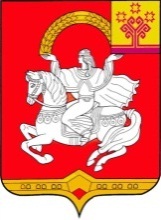      Чувашская  РеспубликаСобрание депутатов Яльчикского муниципального округаРЕШЕНИЕ       « 27 »  июля  2023 г. №  5/19-с                                 село Яльчики